B1-CARTEA-LECTIE 7_SUMMARY – some-any- a few-a bit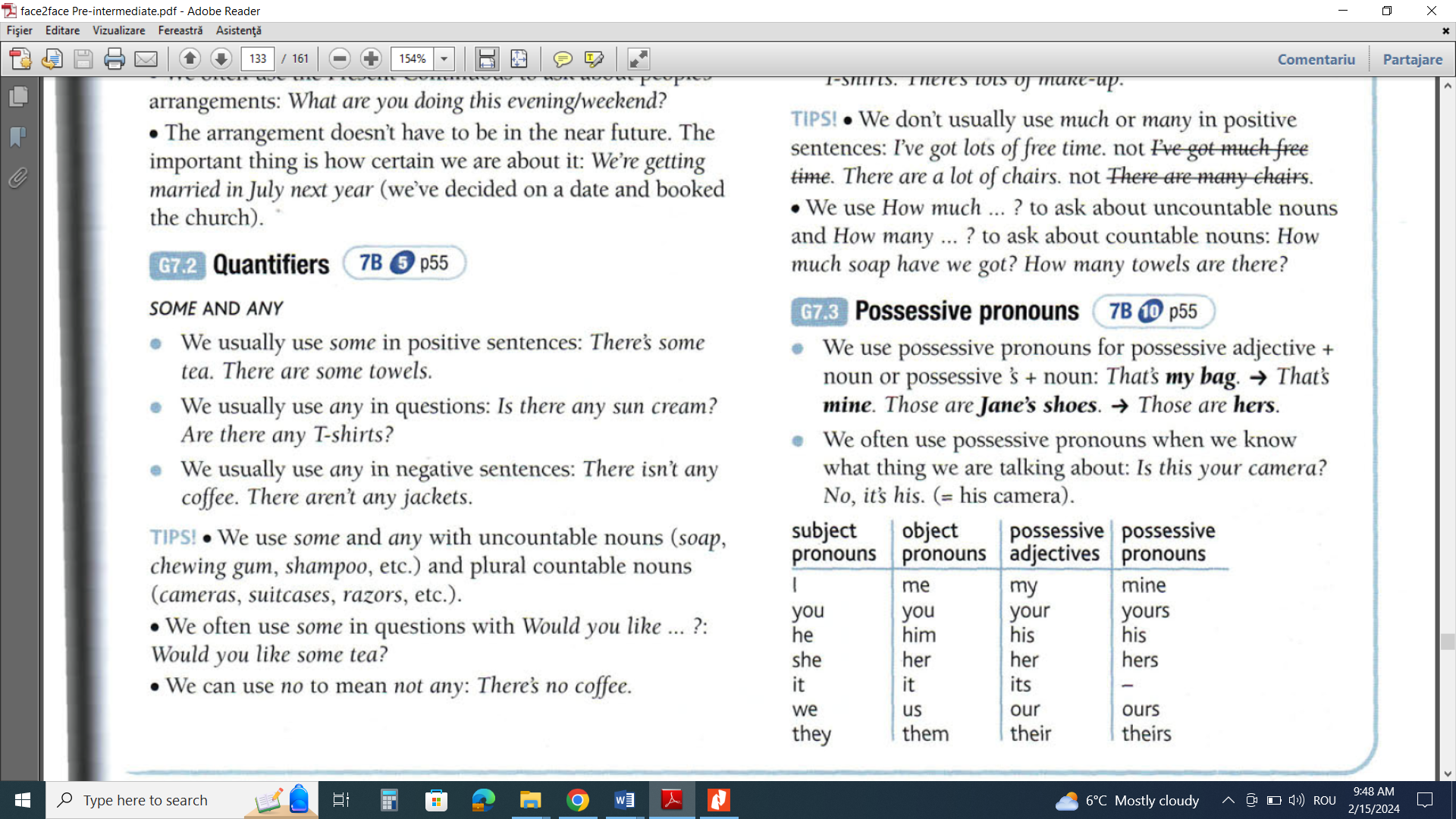 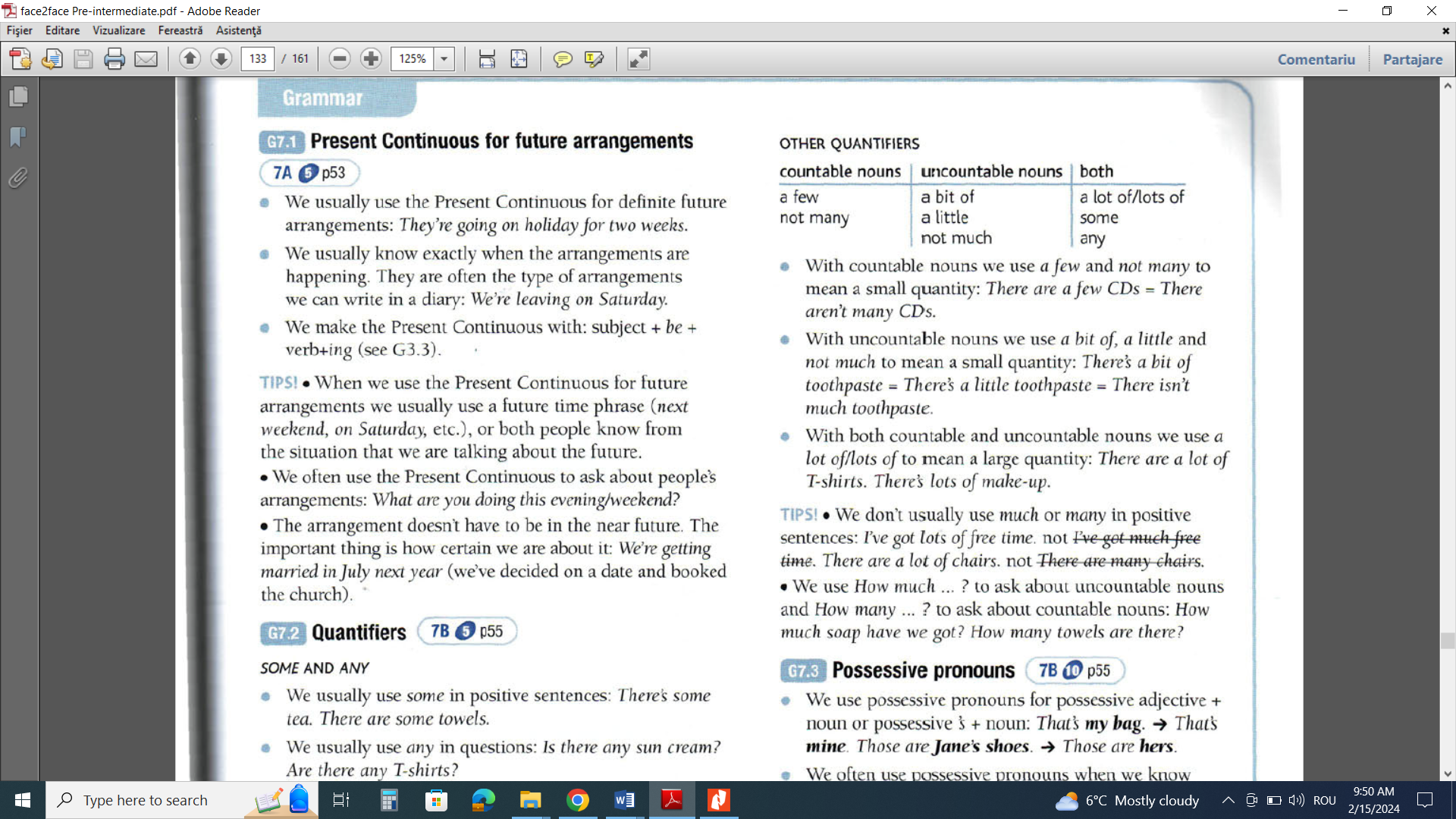 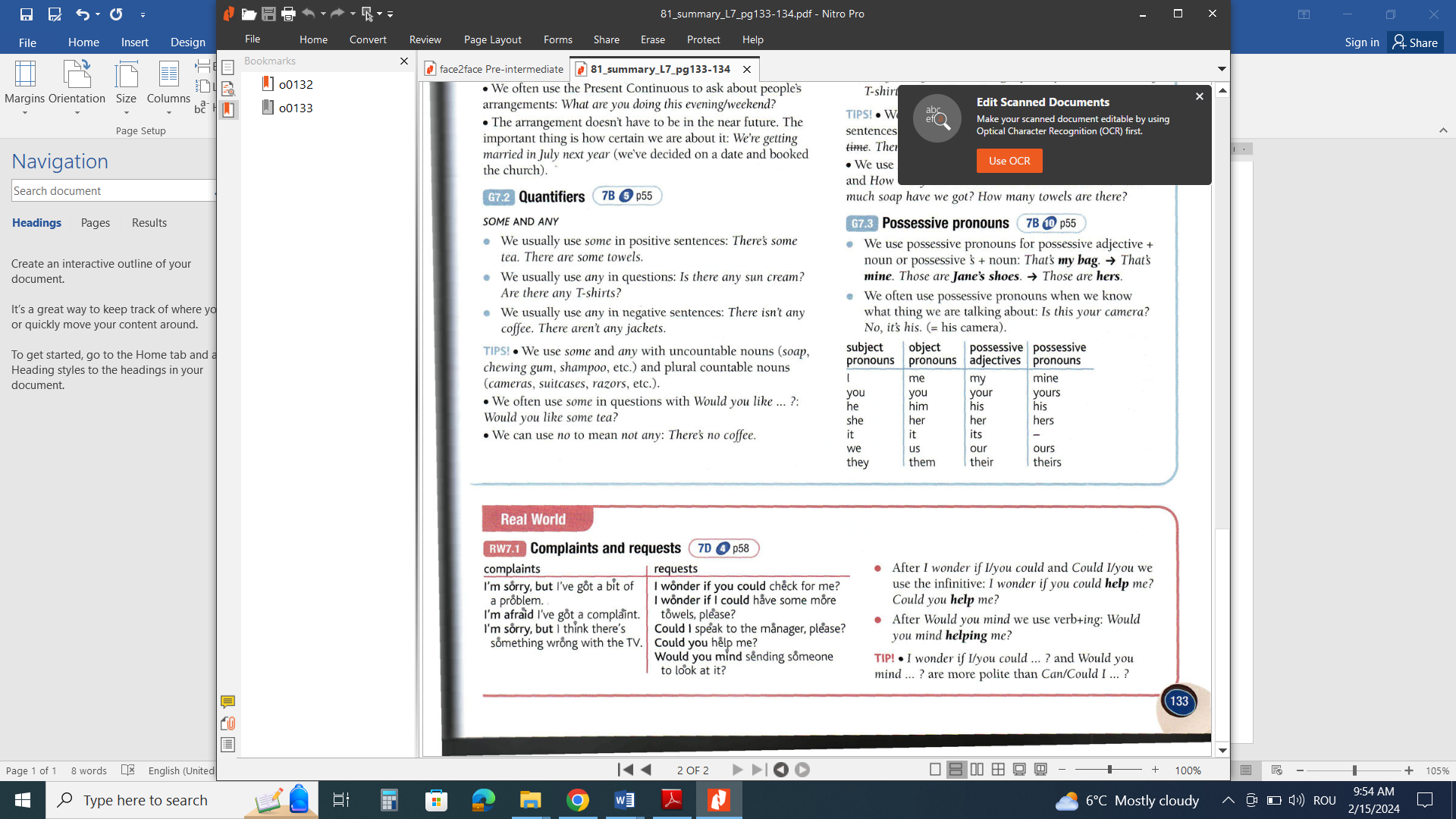 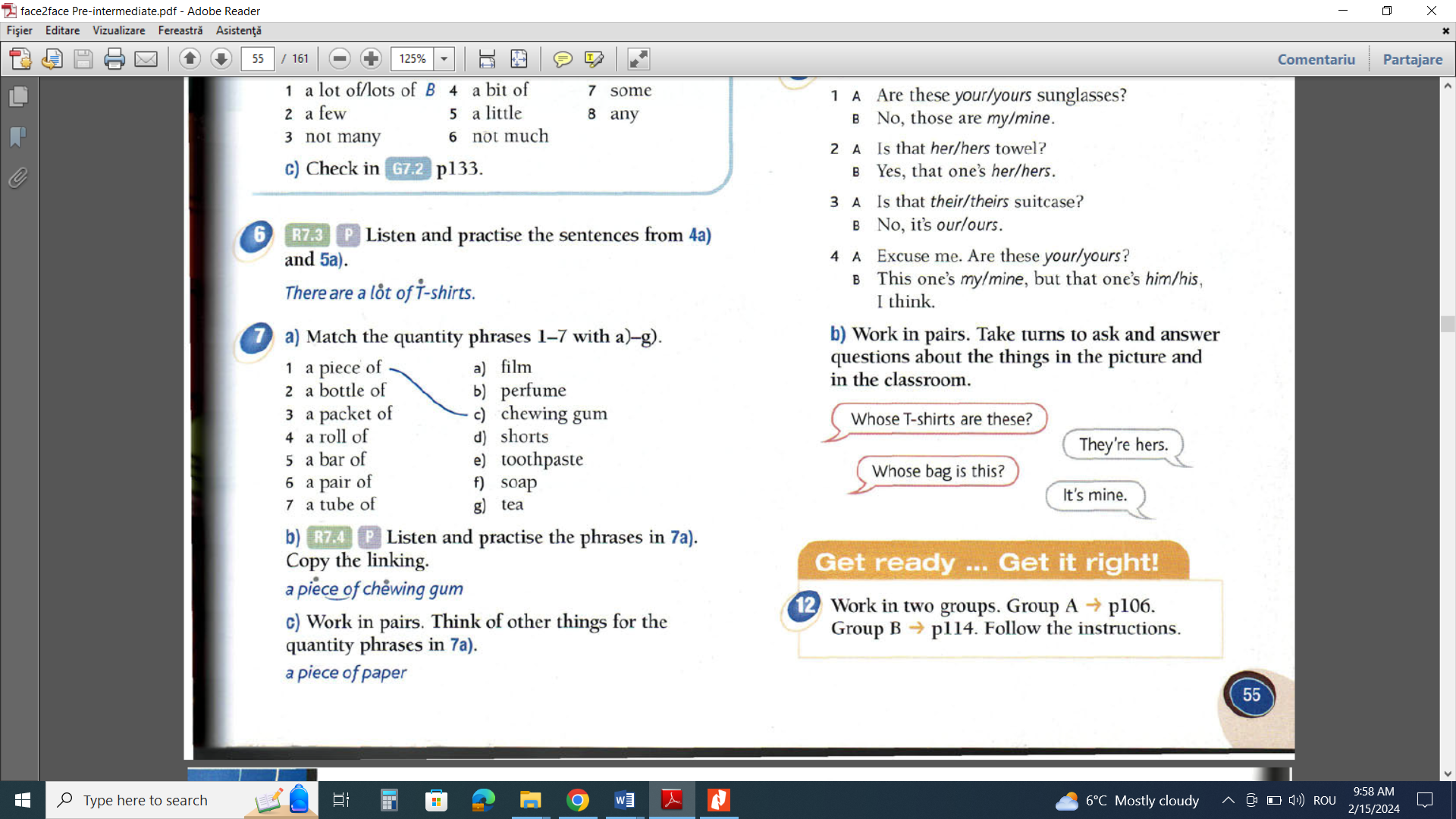 quantifiers - cuantificatoriB1+ CARTE   L7B ex. 4a/pg 55 1       There are a lot of CDs/T-shirts.2   There  are a few  CDs/T-shirts.3    There  aren't  many CDs/T-shirts.4    There's  lots  of toothpaste/make-up.5    There's  a bit of toothpaste/make-up6  There's  a little toothpaste/make-up.7    There  isn't  much toothpaste/make-up.1 Există o mulțime de CD-uri/tricouri.2 Există câteva CD-uri/tricouri.3 Nu sunt multe CD-uri/tricouri.4 Există o mulțime de pastă de dinți/machiaj.5 Există puțină pastă de dinți/machiaj6 Există puțină pastă de dinți/machiaj.7 Nu există prea multă pastă de dinți/machiaj.B1+ CARTE   L7B ex. 5a)/pg 55 a) Look at the sentences 1-6.  Then complete  the rules with some or any.1.   There's some  tea.2    There are some  rowels.3    Is  there  any sun cream?4    Are  there any "t-shirts"?S    There isn't  any coffee.6   There aren't any jackets• We usually  use ....        .  in positive sentences.•  We usually use               in  questions.•  We usually use                in  negative sentences